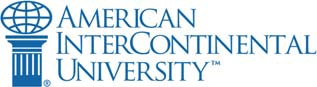 MASTER OF EDUCATIONCANDIDATE EXPECTATIONSANDLEARNING GUIDESignature PageACKNOWLEDGMENT, RECEIPT, AND REVIEW
The faculty of the AIU School of Education, M.Ed. program created the MASTER OF EDUCATION CANDIDATE EXPECTATIONS AND LEARNING GUIDE as a foundational tool for candidate program expectation and resource identification.  Please sign below (electronic signature is permitted) indicating that you have received and reviewed this document. Please address any questions to your faculty member.Submit this Acknowledgment page to your faculty member through the Assignment Submission area of the Virtual Campus.Date:Candidate name:Candidate program specialization:Top of FormCandidate signature (electronic signature is acceptable):Bottom of Form